lp.Nr inwentarzowyAutorRok wydanialp.Nr inwentarzowyTytułWydawca1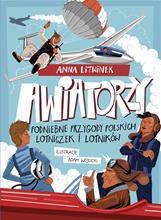 62934Litwinek, Anna2021.162934Awiatorzy :Znak emotikon,2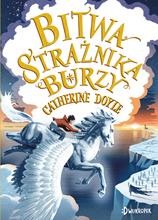 62939Doyle, Catherinecopyright 2021.262939Bitwa Strażnika Burzy /Dwukropek - Wydawnictwo Juka-91,3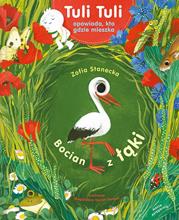 62941Stanecka, Zofia2021.362941Bocian z łąki /Nasza Księgarnia,4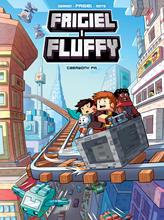 62943Czerwony pył /copyright 2021.462943Czerwony pył /Jaguar,5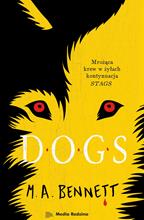 62948Bennett, M. A.copyright 2021.562948D.O.G.S. /Media Rodzina,6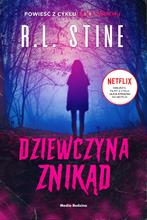 62957Stine, R. L.copyright 2021.662957Dziewczyna znikąd /Media Rodzina,7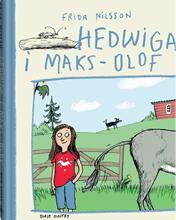 62969Nilsson, Frida2018.762969Hedwiga i Maks-Olof /Wydawnictwo Dwie Siostry,8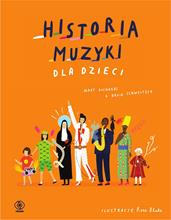 62970Richards, Mary2021.862970Historia muzyki dla dzieci /Dom Wydawniczy Rebis,9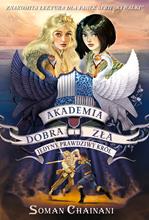 62972Chainani, Soman2021.962972Jedyny prawdziwy król /Wydawnictwo Jaguar,10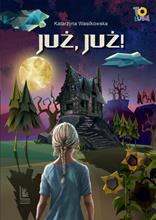 62975Wasilkowska,Katarzyna.2021.1062975Już, już! /Wydawnictwo Literatura,11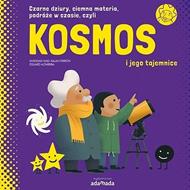 62978Kaid-Salah Ferron, Sheddad2021.1162978Kosmos i jego tajemnice /Wydawnictwo Adamada,12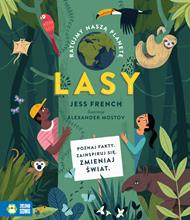 62982French, Jesscopyright 2021.1262982Lasy /Zielona Sowa,13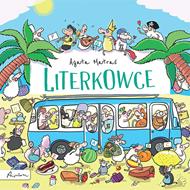 62985Matraś, Agatacop. 2021.1362985Literkowce /Papilon,14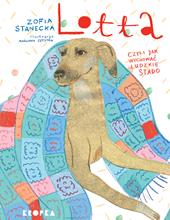 62986Stanecka, Zofia2021.1462986Lotta czyli Jak wychować ludzkie stado /Wydawnictwo Kropka,15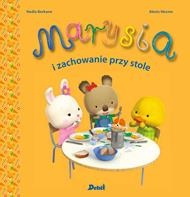 62988Berkane, Nadia2021.1562988Marysia i zachowanie przy stole /Wydawnictwo Debit,16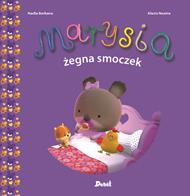 62989Berkane, Nadia2021.1662989Marysia żegna smoczek /Wydawnictwo Debit,17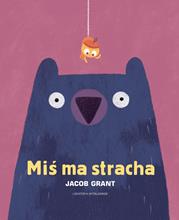 62990Grant, Jacob2021.1762990Miś ma stracha /Wydawnictwo Lokator,18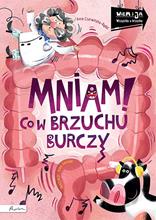 62992Czerwińska-Rydel, Anna© 2021.1862992Mniam! :Papilon,19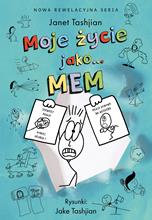 62993Tashjian, Janetcopyright 2021.1962993Moje życie jako...mem /Mamania - Grupa Wydawnicza Relacja,20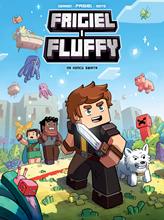 62996Na końcu świata /copyright 2021.2062996Na końcu świata /Jaguar,21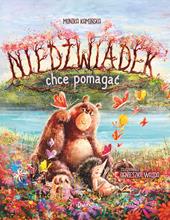 62999Kamińska, Monikacopyright 2021.2162999Niedźwiadek chce pomagać /Wydawnictwo Juka-91,22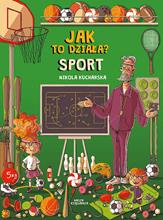 63022Kucharska, Nikola2021.2263022Sport /Nasza Księgarnia,23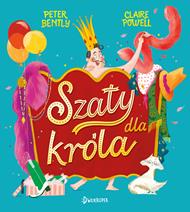 63025Bently, Petercopyright 2021.2363025Szaty dla króla /:Dwukropek - Wydawnictwo Juka-91,24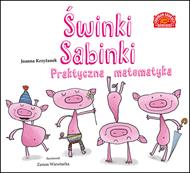 63029Krzyżanek, Joanna© 2021.2463029Świnki Sabinki :Publicat S.A.,25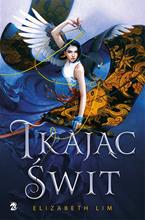 63030Lim, Elizabethcopyright 2021.2563030Tkając świt /We Need Ya - Grupa Wydawnictwa Poznańskiego,26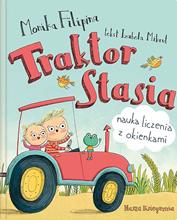 63031Monika Filipinacopyright 2021.2663031Traktor Stasia :Nasza Księgarnia,27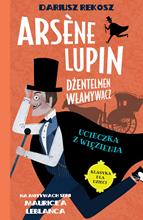 63033Rekosz, Dariuszcopyright 2021.2763033Ucieczka z więzienia /Tandem,28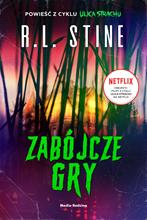 63038Stine, R. L.2021.2863038Zabójcze gry /Media Rodzina,29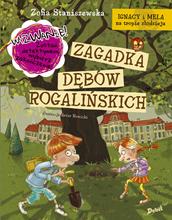 63039Staniszewska, Zofia2019.2963039Zagadka dębów rogalińskich /Wydawnictwo Debit,30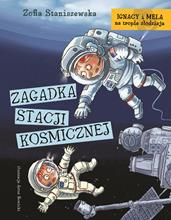 63040Staniszewska, Zofia2021.3063040Zagadka stacji kosmicznej /Debit,31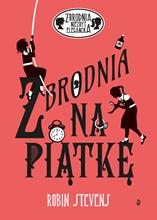 63045Stevens, Robincopyright 2021.3163045Zbrodnia na piątkę /:Dwukropek - Wydawnictwo Juka-91,32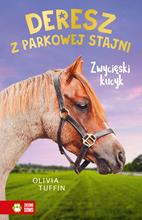 63049Tuffin, Oliviacopyright 2021.3263049Zwycięski kucyk /Wydawnictwo Zielona Sowa,